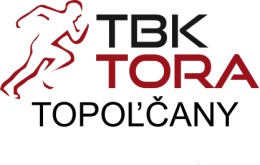 Výsledky 11. kola TBL zo dňa  13. Októbra  2022  - 1 míľa  (1 609 m)  :PoradieMeno a PriezviskoKtg.ČasFilip BenďákAM5:12Ondrej HolienčinAM5:18Jozef KrálDM5:32Martin ŠtefčíkAM5:39František MartinčekBM5:44Milan GrznárBM6:03Peter KralusAM6:04Peter SojkaBM6:06Marek KošeckýCM6:15Agáta SegešováDor.6:21Radovan JuhasCM6:22Alexej SojkaDor.6:23Jozef LigockýAM6:39Peter SlažíkCM6:42Pavel TrtíkAM6:43Laura SegešováDor.6:46Kamil GarayFM6:52Maria SegešováCHŽ6:54Milan BarányiFM6:56Miloš ToriškaFM7:00Agáta BabulicHŽ7:04Tobias TrtíkCh17:22Marek TrtíkBM7:23Miriam KromerováCHŽ7:26Rudolf PetrikovičFM+7:30Iveta BilickáLŽ7:41Ján KuššFM+7:43Jakub ĎurčekAM8:10Oľga BarányiováJŽ8:51Anna JelenčíkováCHŽ8:51Alex TrtíkDor.8:51Veronika BenkováHŽ9:01Matej BabulicDor.10:01Marko BabulicCh110:07Helena TrtíkováLŽ10:18